Lampiran 1. Informed ConsentPERMOHONAN RESPONDENSaya yang bertanda tangan di bawah ini :Nama             	: Ramayani br.HutabaratNIM		: 162114178Semester	: VIIIAdalah Mahasiswa Program Studi S1 Farmasi Universitas Muslim Nusantara Al-Washliyah Medan yang akan melaksanakan Penelitian dengan judul: “GAMBARAN TINGKAT PENGETAHUAN PASIEN DEWASA TERHADAP ANTIBIOTIK DAN PENGGUNAANNYA DI RUMAH SAKIT ESTOMIHI”. Oleh karena itu, peneliti memohon kesediaan ibu menjadi responden dalam penelitian ini. Penelitian ini tidak menimbulkan dampak yang merugikan pada ibu sebagai responden, serta semua informasi yang diberikan akan dijaga kerahasiaannya dan hanya dimanfaatkan untuk keperluan penelitian. 							   Medan,       Agustus 2020								     Peneliti							Ramayani br. HutabaratPERSETUJUAN RESPONDEN	Yang bertanda tangan di bawah ini :Nama             	:                                             Umur             	:	Jenis kelamain :                       Dengan ini menyatakan bersedia menjadi responden penelitian yang dilakukan oleh  Ramayani br. Hutabarat Program Studi S1 Farmasi Universitas Muslim Nusantara Al- Washliyah Medan yang berjudul “GAMBARAN TINGKAT PENGETAHUAN PASIEN DEWASA TERHADAP ANTIBIOTIK DAN PENGGUNAANNYA DI RUMAH SAKIT ESTOMIHI” saya mengerti dan memahami bahwa penelitian ini tidak akan berakibat negative terhadap saya, oleh karena itu saya bersedia untuk menjadi responden pada penelitian ini.                                                                                   Medan,   Agustus 2020(Responden)Lampiran 2: Kuesioner PenelitianKUESIONER TENTANG PENGETAHUAN DAN PENGGUNAAN ANTIBIOTIK DI RUMAH SAKIT ESTOMIHI MEDANDATA PASIENNama 		:Umur		:Jenis kelamin	:Jawablah pertanyaan di bawah ini sesuai yang anda ketahui dengan ketentuan sebagai berikut untukUntuk soal no 1 - 20 jawaban boleh lebih dari satuJawaban cukup diberi tanda silangPertanyaan pengetahuan1. Manakah di bawah ini obat antibiotik yang anda ketahui?     1.Amoxicillin     2.Cefixime     3.Cefadroxil     4.Azitromycin     5.Ciprofloxcacin2. Dari mana anda memperoleh antibiotik?DokterPerawatBidanApotekerKeluarga3. Efek samping antibiotik yang sering muncul?GatalAlergiMualMuntahDiare4. Dimana anda membeli antibiotik?ApotekToko obatSupermarketWarungRumah sakit5. contoh sediaan antibiotik?SalepOralSirupTetesInjeksi6. Contoh golongan cephalosporine yang sering anda gunakan?CefximeCephaleximeCephadroxilCefaletanCefaclor7. Contoh golongan penisiline yang sering anda gunakan?AmpicilineAmoxicillineNafcilineOxacyclinePenisiline G8. Penyakit yang memerlukan antibiotik ?Infeksi sinusInfeksi saluran kemihRadang tenggorokan Infeksi telingapneumonia9. Aturan pemakaian antibiotik?1x12x13x14x15x110. Dari manakah anda mengetahui antibiotik?Media elektronikMedia cetakTenaga medisTemanKeluargaPERTANYAAN PENGGUNAAN ANTIBIOTIK1. Penggunaan antibiotik harus lebih hati-hati kepada pasien?       1.Ibu hamil       2.Bayi       3.Anak-anak       4.Lansia       5.Sistem imun rendah2. Berapa faktor yang membuat resistensi?Penggunaan yang kurang tepatPeresepan dalam jumlah besar yang tidak terlalu pentingPerilaku hidup kurang sehatAdanya infeksi endemic ataupun epidemicBerbagai faktor yang berhubungan dengan pasien3. Tempat penyimpanan antibiotik?KulkasLemari obatPada suhu ruangan yang terkontrolKotak obatTempat kering4. Kapan sebaiknya penggunaan antibiotik dihentikan?Gejala klinis sudah hilangObat sudah habisSudah merasa lebih baikSesuai anjuran dokterAlergi5. Bagaimana cara pemilihan antibiotik yang tepat?Jenis kumanData epidemiologiUmur pasienGejala klinis penyakitKeluhan pasien6. Bagaimana pemilihan antibiotik?Sesuai pengobatanSesuai jenis antibiotikInteraksi dengan obat lainEfek samping antibiotik terhadap pasienReaksi alergi terhadap pasien7. Cara penggunaan antibiotik?DioleskanDiminumDitaburDiteteskanDisuntikan8. Apakah yang harus dilakukan jika sudah resistensi?Konsultasi ke dokterMengganti langsung golongan antibiotik dengan jenis yang berbedaMeningkatkan dosis minumMengkombinasi dengan obat lainKonsultasi ke tenaga medis lain seperti: bidan, perawat apoteker9. Bagaimana dasar pemilihan jenis dan dosis antibiotik?Sensitivitas BiayaKondisi klinis pasienKetersediaan antibiotikEfikasi klinik dan keamanan berdasarkan hasil uji klinik10. Gejala tidak cocok antibiotik?gatalpanasmual dan muntahgangguan penglihatankulit melepuhLampiran 3 : Data Nilai Kuesioner Pengetahuan Dan penggunaan DATA NILAI KUESIONER PENGETAHUAN DAN PENGGUNAANLampiran 4 : Hasil Analisis StatistikHasil Analisis StatistikLampiran 5: Surat Permohonan Izin Penelitian dari kampus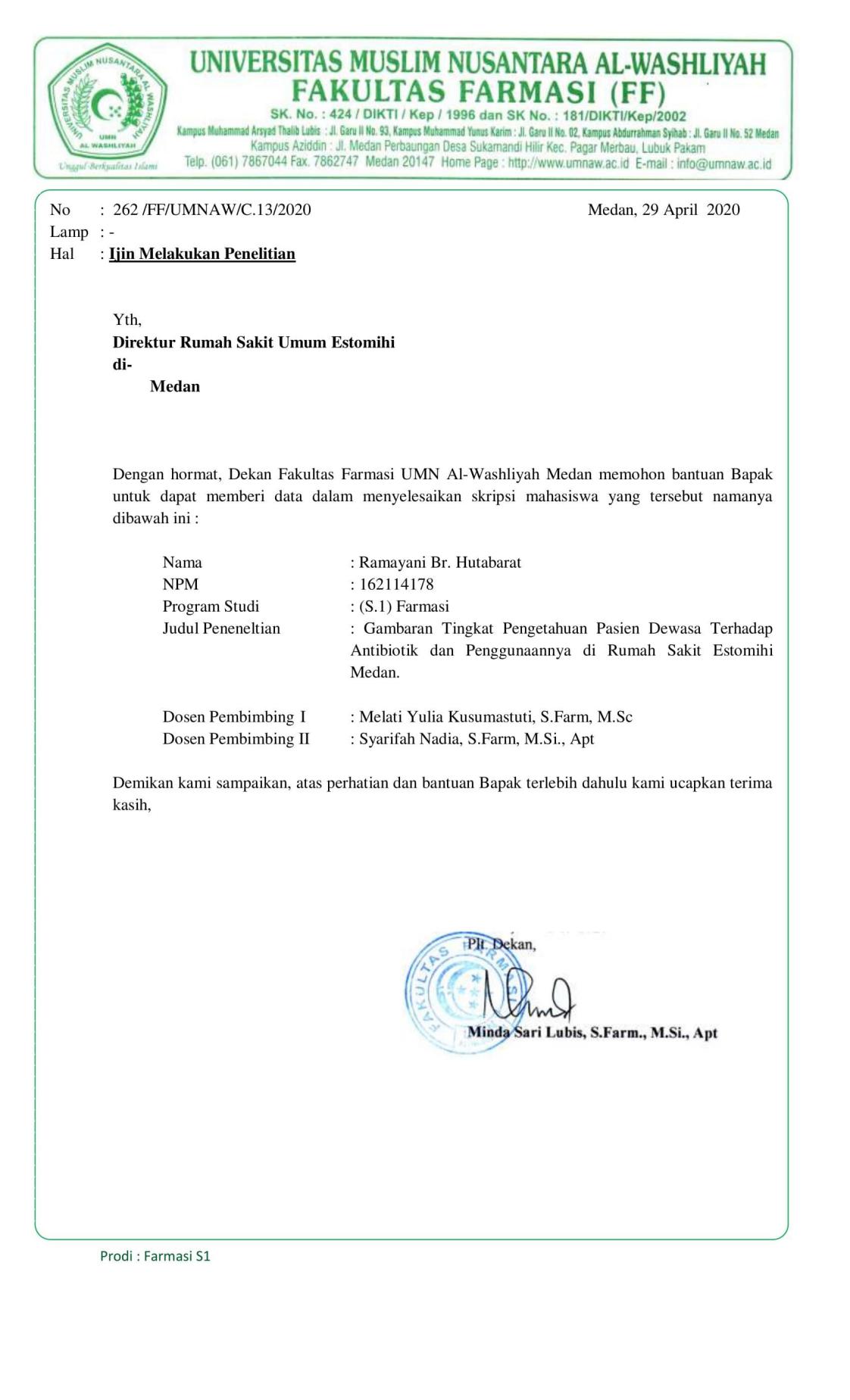 Lampiran 6 : surat izin penelitian dari Rumah Sakit Estomihi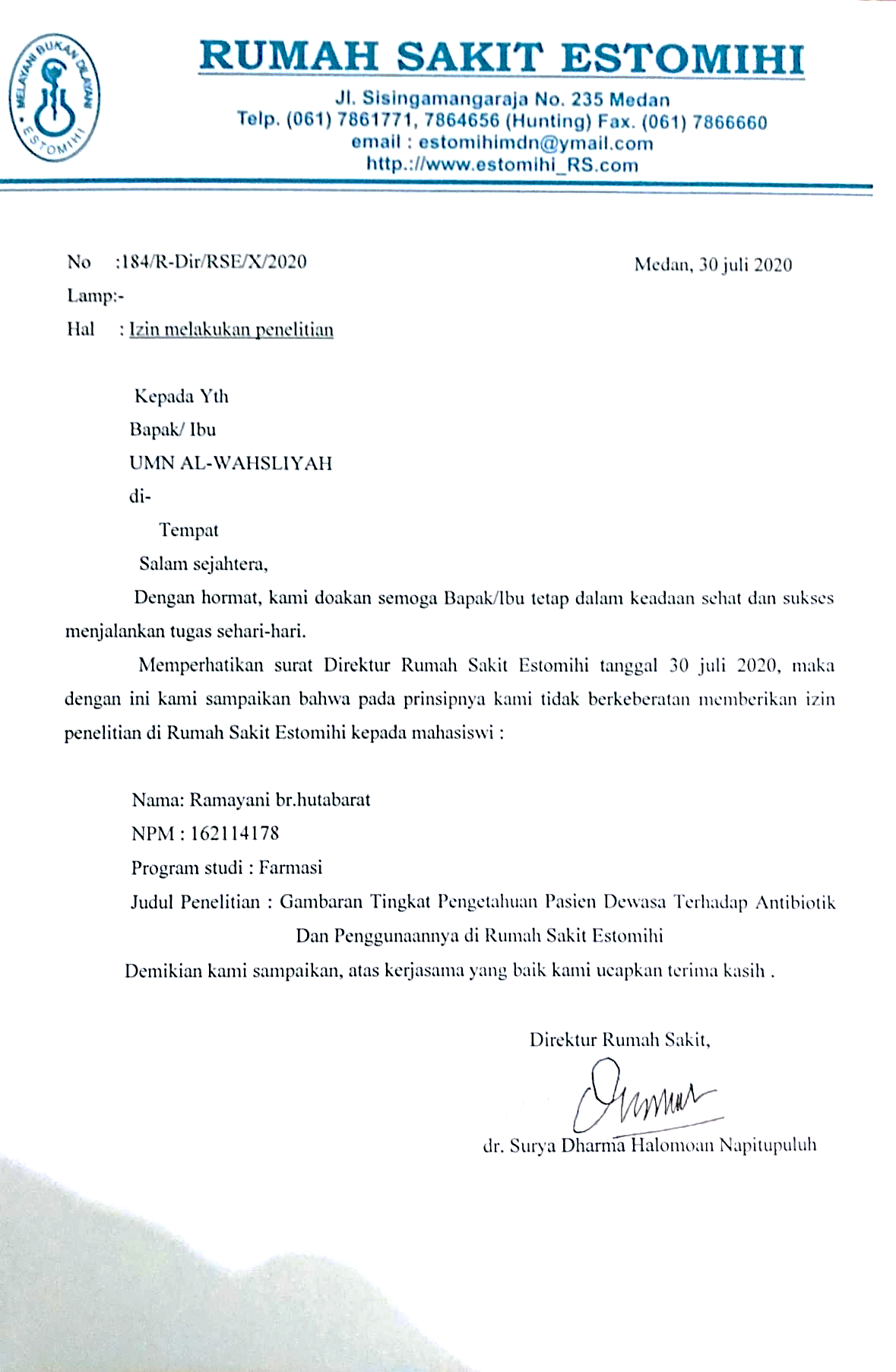 Lampiran 7 : surat izin selesai penelitian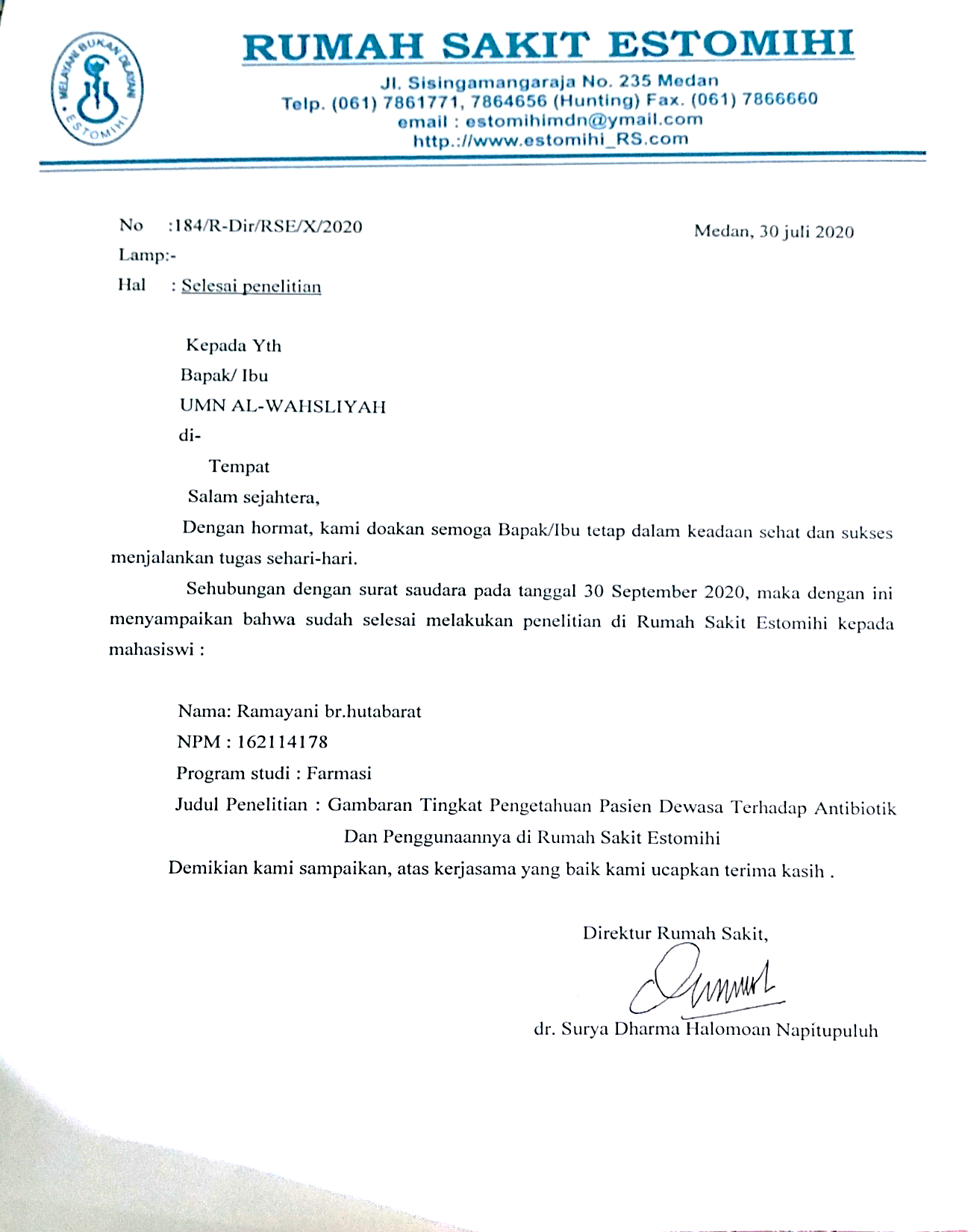 Lampiran 8 : Dokumentasi penelitian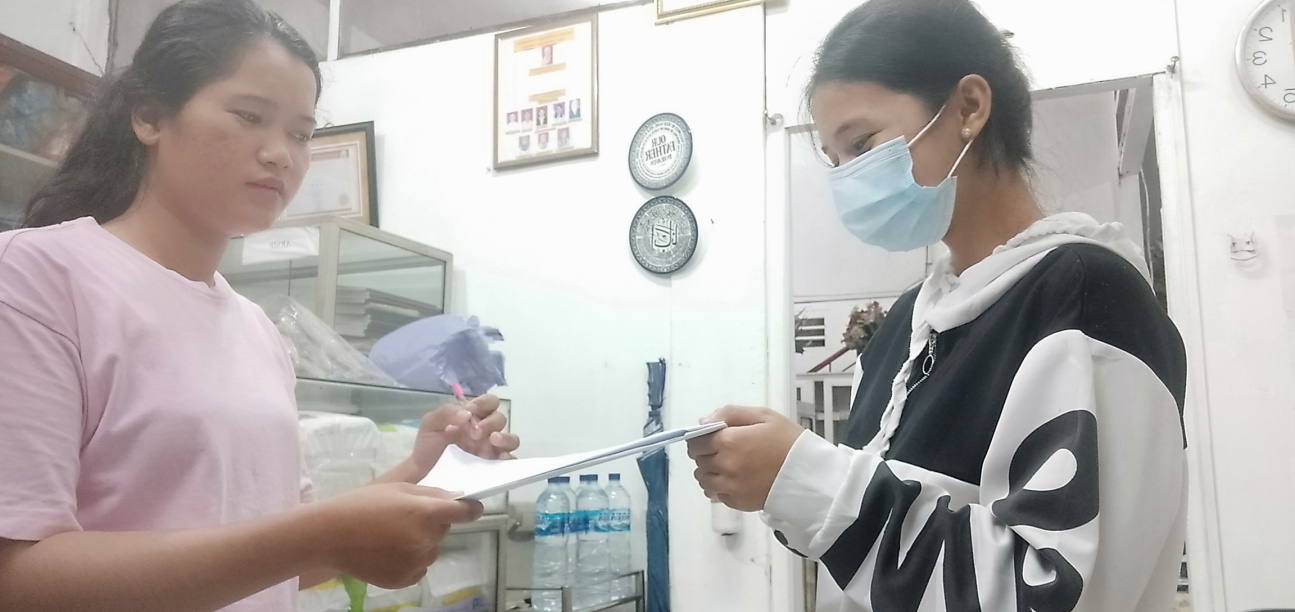 NONama PasienUmurJenis KelaminNILAI PENGETAHUANNILAI PENGETAHUANNILAI PENGETAHUANNILAI PENGETAHUANNILAI PENGETAHUANNILAI PENGETAHUANNILAI PENGETAHUANNILAI PENGETAHUANNILAI PENGETAHUANNILAI PENGETAHUANTotalNILAI PENGGUNAANNILAI PENGGUNAANNILAI PENGGUNAANNILAI PENGGUNAANNILAI PENGGUNAANNILAI PENGGUNAANNILAI PENGGUNAANNILAI PENGGUNAANNILAI PENGGUNAANNILAI PENGGUNAANTotal1Azry yandi23L62446442444010644462866562Irwansyah rizal53L64224224263410666668466643Painal sitinjak29L4224422246326224242224304Clara oktavia23P42464646644610244242224365Ahmad fauzi31L108410621041026610224442242366Rodna hombing50P6444444446444244662464427Mardiah41P8062484668522222222222208Lio nio nio36P22222222222066441066664589Adian59P1066810844446444222424463410Astri30P82466626665244644446484811Chatarina27P846106244245022222222222012Nurmaya50P64442224223264446424484613Tetty31P1061021010810888262242422243014Melati58P444644204436102422422243415Elvi36P44404444664088888888888016Jampol45L1010648846687042466624664617ELBERT28L24224424423010661010664887418Ulfa26P10464484486582221010424664819Tiomas47P444422222228102468662445220AQILA26P24222222222264626464244421Qori24 P64866664465666222222222822Fx mujiono46L22442644463864446424484623Rachman54L22222222222044226444243624Tiurlan55P22222222222022222222222025Netty44P42444624844244664446485026Nurhayati59P66440064464044222424463427Neli58P46468622464844222224463228Supianto53L844444422440664410666645829Mariono45L24664428284644444444444030Yohana26P664646646452102688488466431Jimin azriel29L22222222662822426442663832Kemisah33L22226422443044428666465033Juniar56P101010486101010108822226644484034Aslamiyah22P62484244824464242426464035Sriwatini42P10101010101010108109866464664645236Ika37P10810101010668108844664428284837Dhita26P622104424444284444442244038Marisi28P62424242423246468622464839Nasriyani34P44444444444066440064464040Arfana25L8666861068107466668444886041Dito25L866668610486866644666845642Hansen21L644686446105864626666244843Nurnica48P22222222222044688666645844Agus26L22222220221844464644444445Rismawaty 41P44422222222664444642644446Srimariyani26P64681086086626461010448846447Darimin37L426664446850101010101082101088848Tengku55L624666224240106810101010610109049Nakser30L62466444444410286101066887450Yoharim21L422224222224828610466886651Saut masna42L6646664461058846466810886852Intan27P42222244222684626888886653Saibatul 29P42242244663644424624484254Hasudungan34L10641064104101074108844424425055Amaludin41L64466866686044462442443856Juwita32P62242422423044426244263857Rafael25L62244622643844444644444258Wagimah75P866686101010108062266424223659Nalirudin27L886864204105664446246424260Ari25L62646440664444446424484461Yuliani51P422666404640106428424685462Rusmidah57P222222222220104444242223863Verawati44P22224422463044444644424064Isman25L22244422242842464420243265Saur 54P44442444443822422422242666Rosita46P662108424465222422422242667Tiomas35P42222442443026624444444068Rumiati39P62442662043684444446444669Nurhaida42P22440482243242624802243470Lindon20L404200020214106826648466071Mangaliat53L222222222220646881062686472Nurmala29P22222222222022222222222073Wiwik36P24682426604010108210626446274Ida romanti32P006406400222106266686686475Ratna29P44644444444210681010622486676Kharunisa20P66666666625610610101061010288277Litnawati34P106228222223810661010106101088678Halimah52P422424242430662448822105279Megawati30P824688822452102642648865680Linda30P24644644424044444440443681Ester23P222222222220101021010484887482Siti fatimah27P22422242222410481010884887883Emil26L22622622263264664624485084Luvina51P44242624443622222222222085Agus  Supriadi32L00242404222022222222222086Marianti26P22222222262424222424443087Liliani29P22624622263462222244443288Punguan23L22442264483882666444444889Firman53L10104244421025222222422462890Andrew38L2210222104624242444424463891Eben49L44868888405844444442423692Ahmad fadli32L22644444403464448442484893Rumuris45P22622222202222222222442494Lina33P22222222042022224422442895Megawati30P44426824223842482648264696Imran43L40666000443064666666445497Helen41P22622262222822424422263098Royana48P20622662243264468644665499L.halomoan32L221020084410421041010108848678100Habibudin56L20220040041464410106446660101Sumihar29L444044444436646444464850102Andre20L241088108106268424468424644103Rosmiati58P446648666858222222222220104M.amin52L2282248610852222242642430105Nuraini34P6464684410860226446622640106Agustina50P64824108621060224224422226107Siti sarifah50P246422622838222626422634108Agephito46L426424442840448664224646109Hadi47L222222222220444222244634110Benhard47L448266642244426248626646Pengetahuan Antibiotik                                                                                                          CorrelationsPengetahuan Antibiotik                                                                                                          CorrelationsPengetahuan Antibiotik                                                                                                          CorrelationsPengetahuan Antibiotik                                                                                                          CorrelationsPengetahuan Antibiotik                                                                                                          CorrelationsPengetahuan Antibiotik                                                                                                          CorrelationsPengetahuan Antibiotik                                                                                                          CorrelationsPengetahuan Antibiotik                                                                                                          CorrelationsPengetahuan Antibiotik                                                                                                          CorrelationsPengetahuan Antibiotik                                                                                                          CorrelationsPengetahuan Antibiotik                                                                                                          CorrelationsPengetahuan Antibiotik                                                                                                          CorrelationsPengetahuan Antibiotik                                                                                                          CorrelationsX1X2X3X4X5X6X7X8X9X10TOTAL_XX1Pearson Correlation1,679**,285**,487**,672**,428**,387**,374**,546**,411**,751**X1Sig. (2-tailed),000,003,000,000,000,000,000,000,000,000X1N110110110110110110110110110110110X2Pearson Correlation,679**1,364**,414**,590**,380**,417**,476**,520**,377**,732**X2Sig. (2-tailed),000,000,000,000,000,000,000,000,000,000X2N110110110110110110110110110110110X3Pearson Correlation,285**,364**1,267**,408**,494**,647**,554**,395**,376**,669**X3Sig. (2-tailed),003,000,005,000,000,000,000,000,000,000X3N110110110110110110110110110110110X4Pearson Correlation,487**,414**,267**1,573**,355**,297**,313**,422**,285**,623**X4Sig. (2-tailed),000,000,005,000,000,002,001,000,003,000X4N110110110110110110110110110110110X5Pearson Correlation,672**,590**,408**,573**1,644**,349**,433**,526**,382**,790**X5Sig. (2-tailed),000,000,000,000,000,000,000,000,000,000X5N110110110110110110110110110110110X6Pearson Correlation,428**,380**,494**,355**,644**1,391**,535**,407**,382**,708**X6Sig. (2-tailed),000,000,000,000,000,000,000,000,000,000X6N110110110110110110110110110110110X7Pearson Correlation,387**,417**,647**,297**,349**,391**1,541**,510**,419**,697**X7Sig. (2-tailed),000,000,000,002,000,000,000,000,000,000X7N110110110110110110110110110110110X8Pearson Correlation,374**,476**,554**,313**,433**,535**,541**1,493**,384**,713**X8Sig. (2-tailed),000,000,000,001,000,000,000,000,000,000X8N110110110110110110110110110110110X9Pearson Correlation,546**,520**,395**,422**,526**,407**,510**,493**1,450**,747**X9Sig. (2-tailed),000,000,000,000,000,000,000,000,000,000X9N110110110110110110110110110110110X10Pearson Correlation,411**,377**,376**,285**,382**,382**,419**,384**,450**1,644**X10Sig. (2-tailed),000,000,000,003,000,000,000,000,000,000X10N110110110110110110110110110110110TOTAL_XPearson Correlation,751**,732**,669**,623**,790**,708**,697**,713**,747**,644**1TOTAL_XSig. (2-tailed),000,000,000,000,000,000,000,000,000,000TOTAL_XN110110110110110110110110110110110**. Correlation is significant at the 0.01 level (2-tailed).**. Correlation is significant at the 0.01 level (2-tailed).**. Correlation is significant at the 0.01 level (2-tailed).**. Correlation is significant at the 0.01 level (2-tailed).**. Correlation is significant at the 0.01 level (2-tailed).**. Correlation is significant at the 0.01 level (2-tailed).**. Correlation is significant at the 0.01 level (2-tailed).**. Correlation is significant at the 0.01 level (2-tailed).**. Correlation is significant at the 0.01 level (2-tailed).**. Correlation is significant at the 0.01 level (2-tailed).**. Correlation is significant at the 0.01 level (2-tailed).**. Correlation is significant at the 0.01 level (2-tailed).**. Correlation is significant at the 0.01 level (2-tailed).Reliability StatisticsReliability StatisticsCronbach's AlphaN of Items,77011KODE_XKODE_XKODE_XKODE_XKODE_XKODE_XFrequencyPercentValid PercentCumulative PercentValidKURANG2018,218,218,2ValidCUKUP6054,554,572,7ValidBAIK2220,020,092,7ValidBAIK SEKALI87,37,3100,0ValidTotal110100,0100,0Penggunaan Antibiotik                                                                                                                               CorrelationsPenggunaan Antibiotik                                                                                                                               CorrelationsPenggunaan Antibiotik                                                                                                                               CorrelationsPenggunaan Antibiotik                                                                                                                               CorrelationsPenggunaan Antibiotik                                                                                                                               CorrelationsPenggunaan Antibiotik                                                                                                                               CorrelationsPenggunaan Antibiotik                                                                                                                               CorrelationsPenggunaan Antibiotik                                                                                                                               CorrelationsPenggunaan Antibiotik                                                                                                                               CorrelationsPenggunaan Antibiotik                                                                                                                               CorrelationsPenggunaan Antibiotik                                                                                                                               CorrelationsPenggunaan Antibiotik                                                                                                                               CorrelationsPenggunaan Antibiotik                                                                                                                               CorrelationsY1Y2Y3Y4Y5Y6Y7Y8Y9Y10TOTAL_YY1Pearson Correlation1,497**,526**,476**,503**,393**,427**,442**,477**,316**,728**Y1Sig. (2-tailed),000,000,000,000,000,000,000,000,001,000Y1N110110110110110110110110110110110Y2Pearson Correlation,497**1,408**,330**,440**,261**,309**,417**,436**,317**,609**Y2Sig. (2-tailed),000,000,000,000,006,001,000,000,001,000Y2N110110110110110110110110110110110Y3Pearson Correlation,526**,408**1,490**,563**,537**,419**,493**,471**,399**,741**Y3Sig. (2-tailed),000,000,000,000,000,000,000,000,000,000Y3N110110110110110110110110110110110Y4Pearson Correlation,476**,330**,490**1,660**,476**,436**,355**,547**,417**,744**Y4Sig. (2-tailed),000,000,000,000,000,000,000,000,000,000Y4N110110110110110110110110110110110Y5Pearson Correlation,503**,440**,563**,660**1,550**,484**,415**,622**,458**,814**Y5Sig. (2-tailed),000,000,000,000,000,000,000,000,000,000Y5N110110110110110110110110110110110Y6Pearson Correlation,393**,261**,537**,476**,550**1,473**,345**,561**,494**,705**Y6Sig. (2-tailed),000,006,000,000,000,000,000,000,000,000Y6N110110110110110110110110110110110Y7Pearson Correlation,427**,309**,419**,436**,484**,473**1,422**,458**,373**,671**Y7Sig. (2-tailed),000,001,000,000,000,000,000,000,000,000Y7N110110110110110110110110110110110Y8Pearson Correlation,442**,417**,493**,355**,415**,345**,422**1,507**,403**,668**Y8Sig. (2-tailed),000,000,000,000,000,000,000,000,000,000Y8N110110110110110110110110110110110Y9Pearson Correlation,477**,436**,471**,547**,622**,561**,458**,507**1,492**,780**Y9Sig. (2-tailed),000,000,000,000,000,000,000,000,000,000Y9N110110110110110110110110110110110Y10Pearson Correlation,316**,317**,399**,417**,458**,494**,373**,403**,492**1,646**Y10Sig. (2-tailed),001,001,000,000,000,000,000,000,000,000Y10N110110110110110110110110110110110TOTAL_YPearson Correlation,728**,609**,741**,744**,814**,705**,671**,668**,780**,646**1TOTAL_YSig. (2-tailed),000,000,000,000,000,000,000,000,000,000TOTAL_YN110110110110110110110110110110110**. Correlation is significant at the 0.01 level (2-tailed).**. Correlation is significant at the 0.01 level (2-tailed).**. Correlation is significant at the 0.01 level (2-tailed).**. Correlation is significant at the 0.01 level (2-tailed).**. Correlation is significant at the 0.01 level (2-tailed).**. Correlation is significant at the 0.01 level (2-tailed).**. Correlation is significant at the 0.01 level (2-tailed).**. Correlation is significant at the 0.01 level (2-tailed).**. Correlation is significant at the 0.01 level (2-tailed).**. Correlation is significant at the 0.01 level (2-tailed).**. Correlation is significant at the 0.01 level (2-tailed).**. Correlation is significant at the 0.01 level (2-tailed).**. Correlation is significant at the 0.01 level (2-tailed).Reliability StatisticsReliability StatisticsCronbach's AlphaN of Items,77011KODE_YKODE_YKODE_YKODE_YKODE_YKODE_YFrequencyPercentValid PercentCumulative PercentValidKURANG76,46,46,4ValidCUKUP6962,762,769,1ValidBAIK2825,525,594,5ValidBAIK SEKALI65,55,5100,0ValidTotal110100,0100,0